                                   Town of Cornish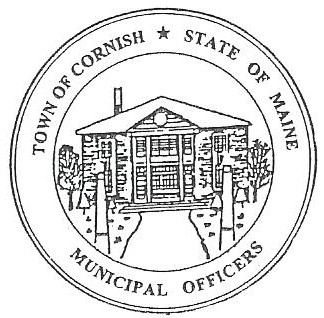                                     PLANNING BOARD                                                 17 Maple Street                                            Cornish, Maine 04020Telephone: 207.625.4324     Fax: 207.625.4416     E-mail:planningboard@cornishme.com Business Meeting Agenda6:30 p.m.Monday, August 7, 2023Call to Order:Adjustments/Additions to the Agenda:Communications Received/Sent:Historic Properties Guidelines.State of Maine Dept. of Economic And Community Development.Review of Minutes: 07-10-23.Old Business: Joe Perry – proposed campground (ref.-R01-002).  New Business: Brooke Anderson- ref R02-076 (property owner Richard Taylor).Miscellaneous:Public Comment:Agenda Items for Next Meeting:  Workshop – Monday, August 21, 2023 @ 6:30 PM Adjournment: 